Κήρυξη της έναρξης των δράσεων της Διεθνούς  Εκστρατείας στο σχολείο μας Litter  Less 2016-2017 «Λιγότερα Σκουπίδια» ΠΡΟΓΡΑΜΜΑ ΕΚΔΗΛΩΣΗΣ ΔΕΥΤΕΡΑ 28/11/2016 Ώρα 11:30Στην αυλή του σχολείου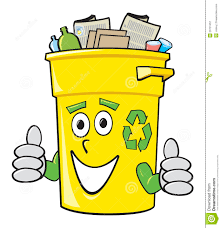 Χαιρετισμός από την Διευθύντρια του σχολείου         κ. Παπαδοπούλου Ελένη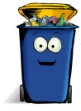 «Μπουγάδα από σκουπίδια» (Παιχνίδι) «Ξε – διαλέγω – χαρί – ΖΩ» (Παιχνίδι)Στην Αίθουσα Εκδηλώσεων «Από τη χώρα του Δον Βρωμίλιου στη χώρα της Ανακύκλωσης» (Παντομίμα)   «Μια πόλη μαγική» (Τραγούδι)   ΛΗΞΗ ΕΚΔΗΛΩΣΗΣ ΕΝΑΡΞΗΣ ΤΗΣ ΕΚΣΤΡΑΤΕΙΑΣ	